Literaturfestival WeinheimLiebe Kolleginnen und Kollegen,ich freue mich, Sie und Euch heute zum „Literaturfestival Weinheim 2024“ einzuladen. Das Festival besteht aus drei Teilen:„Weinheimer Buchmesse“ am 14. und 15. 09. 2024Die Weinheimer Buchmesse findet in der Stadthalle mit ca. 80 Verlagen statt. Neben der Präsentation und dem Verkauf von Büchern besteht auch die Möglichkeit für Lesungen.„Weinheim liest“ am 12. und 13. 09. 2024An drei Abenden finden an zehn außergewöhnlichen Orten in der Stadt jeweils drei Lesungen statt.„Lesen will gelernt sein“ am 12. und 13. 09. 2024In Zusammenarbeit mit Kindergärten und Schulen organisiert das Literaturfestival Weinheim Angebote zur Leseförderung und zur Erzeugung von Literaturbegeisterung bei Kindern und Jugendlichen. Für Kinder- und Jugendbuchverlage besteht die Möglichkeit zur Projektarbeit mit Kindergärten und Schulen und zu Lesungen im Kinderlesezelt auf der Buchmesse (14. und 15. 09. 2024).Kern des Literaturfestivals ist die Buchmesse. Die Lesetermin im Rahmen von „Weinheim liest“ und „Lesen will gelernt sein“ werden mit Priorität an Autorinnen und Autoren der auf der Buchmesse vertretenen Verlage vergeben. Ein Anspruch auf einen Lesetermin ergibt sich aus der Teilnahme an der Buchmesse nicht. Die Entscheidung über Lesetermine und -orte trifft das Kuratorium des Literaturfestivals Weinheim.Viele Dinge sind noch im Werden, manche hängen davon ab, ob wir genügend Sponsoren von unserer Idee überzeugen können. Fest stehen aber schon die Preise für die Buchmesse, die wir bewusst niedrig gehalten haben. Ein kleiner Tisch (120 x 80 cm) kostet 60,00 € bzw. 80,00 €, ein großer Tisch (210 x 70 cm) kostet 100,00 € bzw. 120,00 €. Es können natürlich auch von einem Verlag mehrere Tische gebucht werden. Wir wollen mit dem Literaturfestival Weinheim ein neues Format etablieren und hoffen, dass ihr dabei seid.Herzliche Grüße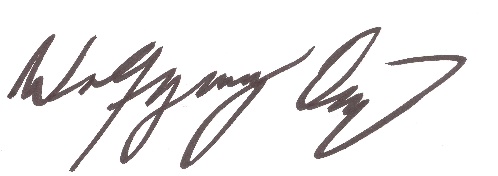 Wolfgang OriansAchter Verlag und Literaturfestival Weinheim e. V.Anmeldung zur Buchmesse WeinheimVerlag/Name:			Straße:			PLZ/Ort:			Telefon:			E-Mail:				Ansprechpartner/in:		Verlagsprofil (Verlagsprogramm, Schwerpunkte):Folgende Standvarianten stehen zur Verfügung:								Preis (bis 28.2.)	         Preis (ab 01.03.)A) 	Einzeltisch/ein Stuhl (120 x 80 cm)			60,00 €		         80,00 €	(mehrere Tische kombinierbar)B)	Einzeltisch/ein Stuhl (210 x 70 cm)			100,00 €	          120,00 €Wir buchen folgende Standvariante:Anzahl der Tische (120 x 80 cm):	Benötigte Stühle:			Benötigen Sie einen Stromanschluss?	Anzahl der Tische (210 x 70 cm):	Benötigte Stühle:			Benötigen Sie einen Stromanschluss?	Wir möchten mit einer oder mehreren Lesungen auf der Buchmesse zum Programm beitragen: Lesung auf der Buchmesse 1:	Autorin/Autor:		Titel:			ISBN:			Genre:			Inhalt:		Lesung auf der Buchmesse 2:	Autorin/Autor:		Titel:			ISBN:			Genre:			Inhalt:			Lesung auf der Buchmesse 3:	Autorin/Autor:		Titel:			ISBN:			Genre:			Inhalt:			Anmeldung zu „Weinheim liest“Für Lesungen erheben wir eine Marketingpauschale von 30,00 €, die mit dem Honorar verrechnet wird. Wir möchten uns an „Weinheim liest“ beteiligen:Lesung 1 im Rahmen von „Weinheim liest“:	Autorin/Autor:		Titel:			ISBN:			Genre:			Inhalt:			Lesung 2 im Rahmen von „Weinheim liest“:	Autorin/Autor:		Titel:			ISBN:			Genre:			Inhalt:			Lesung 3 im Rahmen von „Weinheim liest“:	Autorin/Autor:		Titel:			ISBN:			Genre:			Inhalt:			Anmeldung zu „Lesen will gelernt sein“Wir möchten uns an der Aktion „Lesen will gelernt sein“ beteiligen (nur Kinder- und Jugendbücher):Lesung 1 im Lesezelt:	Autorin/Autor:		Titel:			ISBN:			Genre:			Inhalt:			Lesung 2 im Lesezelt:	Autorin/Autor:		Titel:			ISBN:			Genre:			Inhalt:			Lesung 3 im Lesezelt:	Autorin/Autor:		Titel:			ISBN:			Genre:			Inhalt:			Wir sind an einer Kooperation mit einem Kindergarten interessiertKooperationsangebot:Wir sind an einer Kooperation mit einer Schule interessiertKooperationsangebot:Wir bedanken uns für Ihre Anmeldung. Die Anmeldung wird durch eine Bestätigung durch uns und durch die Überweisung der Anmeldegebühr(en) wirksam.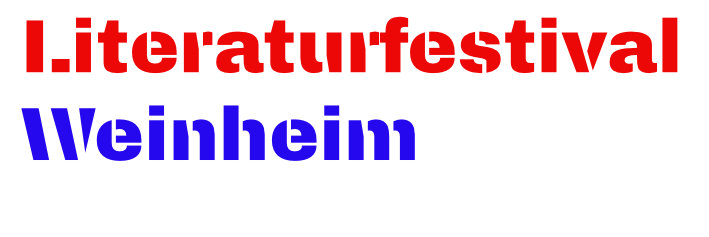 11. bis 15. September2024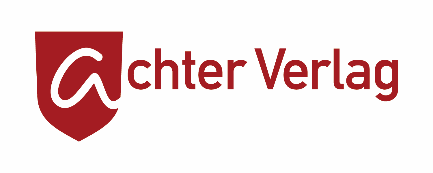 